KATA PENGANTAR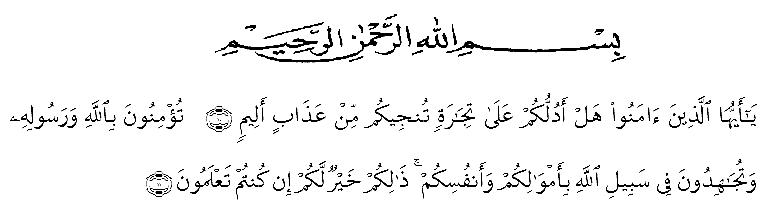 Artinya : “ Hai orang-orang yang beriman, sukakah Kamu Aku tunjukkan suatu perniagaan yang dapat menyelamatkanmu dari azab yang pedih?(10), (yaitu) Kamu beriman kepada Allah dan RasulNya dan berjihad di jalan Allah dengan harta dan jiwamu. Itulah yang lebih baik bagimu, jika kamu mengetahui (11) (As-Shaff ayat 10-11)”.Segala puji bagi ALLAH SWT, yang telah memberikan rahmat dan karunia-Nya karena atas izin dan kasih-Nya penulis mendapatkan kemudahan dalam menyelesaikan skripsi yang berjudul “Desain Strategi Pembelajaran Kooperatif Tipe Number Heard Together (NHT) Terhadap Kemampuan Komunikasi Matematis Siswa.”Skripsi ini untuk memenuhi salah satu syarat mendapatkan gelar sarjana pendidikan pada Program Studi Pendidikan Matematika Fakultas Keguruan Ilmu Pendidikan. Penulis berharap Skripsi ini bermanfaat bagi kepentingan pembacanya.Dalam penulisan Skripsi ini, penulis tidak luput dari berbagai hambatan dan rintangan. Tanpa bantuan dan peran berbagai pihak, skripsi ini tidak mungkin terwujud. Oleh karena itu, pada kesempatan ini penulis menyampaikan rasa terima kasih kepada:Bapak Rektor H. Hardi Mulyono, SE., M.AP. beserta wakil rektor Universitas Muslim Nusantara Al Washliyah Medan.Bapak Dekan FKIP Drs. Samsul Bahari, M.Si beserta Wakil Dekan dan Staff Pegawai Universitas Muslim Nusantara Al Washliyah Medan.Bapak Dedy Juliandri Panjaitan, S.Pd., M.Si sebagai Ketua Program Studi Pendidikan Matematika.Bapak Drs. Ahmad Sukri Nasution, M.Pd Selaku Dosen Pembimbing 1 yang telah banyak memberikan masukkan-masukkan dan arahan beserta nasehat-nasehat kepada penulis dalam menyelesaikan skripsi ini.Ibu Asnarni Lubis, S.Pd., M.Pd Selaku Dosen Pembimbing 2 yang telah banyak memberikan masukkan-masukkan dan arahan beserta nasehat-nasehat kepada penulis dalam menyelesaikan skripsi ini.Seluruh Dosen FKIP Universitas Muslim Nusantara Al Washliyah Medan jurusan Matematika yang telah banyak memberikan bimbingan di bangku kuliah.Kepada Ayahanda tersayang Samsul Harahap dan Ibunda tercinta Nurasiah yang telah membesarkan dan memberikan didikan dengan kasih sayangnya kepada penulis sehingga penulis menduduki bangku kuliah.Abang Fahrul Ruji Harahap, Adik Wahyudi Harahap, Adik Fikrialdi Harahap, dan Adik Muharrani Harahap selaku saudara kandung penulis yang menjadi sumber motivasi, dukungan, do’a dan dorongan kepada penulisKepada Dita Iqlima Mardiah, Junita, Adi Kurniawan selaku sahabat penulis yang yang memberikan informasi, dorongan, dan semangat kepada penulisTerimakasih kepada sahabat seperjuangan Kelas 8b Matematika yang tidak bisa penulis sebutkan satu persatu dan seluruh rekan mahasiswa/i stambuk 2016 sebagai rekan seperjuangan dalam menjalani status sebagai mahasiswa. Serta selalu memberikan dukungan dan motivasi kepada penulis.Penulis menyadari bahwa isi maupun penyusunan atau penyajian Skripsi ini masih kurang dan jauh dari kata sempurna. Penulis mengharapkan sekali kritik dan sarannya yang bersifat memotivasi dan membangun guna mencapai kesempurnaan. Semoga Skripsi ini bermanfaat bagi kita semua.Medan,   Maret 2020Penulis,Ayumi HarahapNPM. 161114091